	Kallelse / underrättelse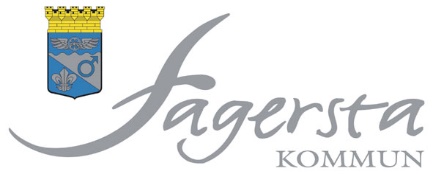 Välfärd och serviceNämnd/utskott:	Kommunstyrelsens kultur- och fritidsutskott Tid:	Måndagen den 12 september 2022, klockan 13.15Plats:	Liljan, våning 2, Bangårdsgatan 1 eller TeamsFagersta den 5 september 2022Ulrika SkoglundOrdförandeNrÄrendeDnrAnt  1ProtokollsjusteringFörslag: Shiro Biranvand (V)Informationsärenden  2Verksamhetspresentation kulturskolan  3Information från förvaltningenBeslutsärenden  4Ansökan om att bli bidragsberättigad förening från Retrohörnan ideell föreningBilaga2022/0166  5Eventuella övriga ärenden